Job Title:		Talent Pathway: Regional Centre Head CoachLocation:		England – RegionalResponsible to:	National Talent Development Manager and Talent CoordinatorStatus:		Self EmployedRole & DescriptionTo plan, oversee delivery and review coaching sessions delivered at Regional Academies;Demonstrate sound coaching competence (the “how”);Deliver the fundamentals of lacrosse and core lacrosse skills with tactical input; Demonstrate sound technical and tactical competence (the “what”); Allocate operational responsibilities and ensure verbal and written feedback is of a high quality and delivered aligned to England Lacrosse expectations;Support, mentor, supervise and challenge the coaching staff where applicable;To provide leadership to inspire coaches and ensure an athlete culture to try and self-reflect;Work closely with the National Development Manager and Talent Coordinator to create a culture of learning to perform in a supportive environment;To support Talent Coordinator to deliver a challenging talent programme and collaborate in the creation of the annual curriculum and delivery plan;To conduct administrative tasks and responsibilities as outlined by the Talent Coordinator and Talent Administrator;Adhere to England Lacrosse policies, procedures, Code of Ethics and values.Skills & Experience RequiredSound knowledge / understanding of: Talent Principles Ability to:Work under supervision and in a team environment;Collect, maintain and manage information, document reports/feedback;Observe, analyse and improve player performance;Exhibit clear communication and interpersonal skills;Inspire, challenge, manage & motivate players and staff.Essential Qualifications & Training RequiredCommitment and ExpectationAttendance at all Regional Academy training weekends;Attendance at a staff training day;Attendance at all video conference workshops and make contribution or even lead on specific workshops;Attendance at the Girls Regional Academy tournament;To contribute to the academy resource library to support athlete development outside of academy sessions;Support the competition of feedback and follow up with coaches;Submit claim form on completion of centre coaches’ feedback;To complete any outstanding/overdue England Lacrosse coaching awards; To complete Talent Coach Award;To conduct Regional Centre planning meeting prior to training weekend;To conduct a review with Talent Coordinator and other Regional Centre Head Coaches; Experience of: EssentialDesirableProven delivery of a programme planned by others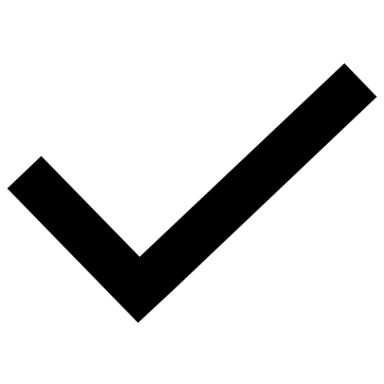 Working with young athletes (U18s)Relevant coaching - minimum 5 years, of which at least 2 must be with regional/high performance athletesRelevant coaching - minimum 5 years, of which at least 2 must be with regional/high performance athletesDevelopment of individuals including: auditing of strengths and weaknesses, producing personal development plans, monitoring performanceMaintaining an overview of the targets and objectivesDemonstrate ability to manage an area of work within the overall programme, ensuring that agreed targets are achieved to a high standard and within the agreed frameworkKnowledge to implement the latest coaching methodology, performance standards for techniques and tactics applied in performance lacrosseEssentialDesirableEngland Lacrosse Talent/Performance Coach AwardEmergency first Aid QualificationCPR & Defibrillator trainingSafeguarding and Protecting Children workshopDBS check through England LacrosseIndividual Registration with England LacrosseOngoing Continued Professional Development Umpire /Referees Level 1 UK Coaching workshops, equity, talent, mentoring